Орловская область  Ливенский районМуниципальное бюджетное общеобразовательное учреждение «Казанская средняя общеобразовательная школа»ПАСПОРТ ДОСТУПНОСТИобъекта социальной инфраструктуры(ОСИ)2021 г.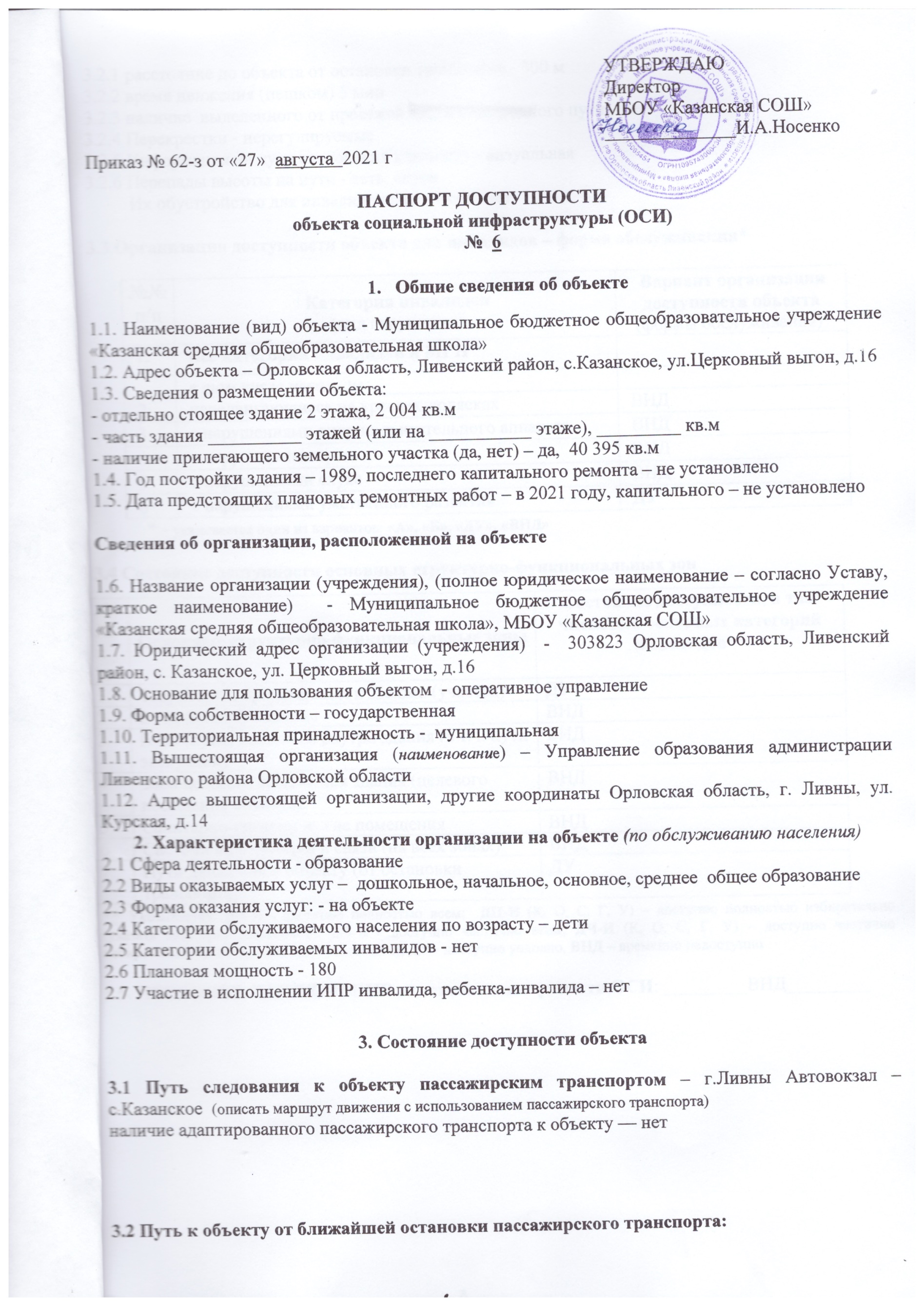 УТВЕРЖДАЮДиректор МБОУ «Казанская СОШ»______________И.А.Носенко                                                                                                  Приказ № 62-з от «27»  августа  2021 гПАСПОРТ ДОСТУПНОСТИобъекта социальной инфраструктуры (ОСИ)№    6Общие сведения об объекте1.1. Наименование (вид) объекта - Муниципальное бюджетное общеобразовательное учреждение «Казанская средняя общеобразовательная школа»1.2. Адрес объекта – Орловская область, Ливенский район, с.Казанское, ул.Церковный выгон, д.161.3. Сведения о размещении объекта:- отдельно стоящее здание 2 этажа, 2 004 кв.м- часть здания __________ этажей (или на ___________ этаже), _________ кв.м- наличие прилегающего земельного участка (да, нет) – да,  40 395 кв.м1.4. Год постройки здания – 1989, последнего капитального ремонта – не установлено1.5. Дата предстоящих плановых ремонтных работ – в 2021 году, капитального – не установленоСведения об организации, расположенной на объекте1.6. Название организации (учреждения), (полное юридическое наименование – согласно Уставу, краткое наименование)  - Муниципальное бюджетное общеобразовательное учреждение «Казанская средняя общеобразовательная школа», МБОУ «Казанская СОШ»1.7. Юридический адрес организации (учреждения)  -  303823 Орловская область, Ливенский район, с. Казанское, ул. Церковный выгон, д.161.8. Основание для пользования объектом  - оперативное управление1.9. Форма собственности – государственная 1.10. Территориальная принадлежность -  муниципальная1.11. Вышестоящая организация (наименование) – Управление образования администрации Ливенского района Орловской области 1.12. Адрес вышестоящей организации, другие координаты Орловская область, г. Ливны, ул. Курская, д.142. Характеристика деятельности организации на объекте (по обслуживанию населения)2.1 Сфера деятельности - образование 2.2 Виды оказываемых услуг –  дошкольное, начальное, основное, среднее  общее образование2.3 Форма оказания услуг: - на объекте 2.4 Категории обслуживаемого населения по возрасту – дети  2.5 Категории обслуживаемых инвалидов - нет2.6 Плановая мощность - 1802.7 Участие в исполнении ИПР инвалида, ребенка-инвалида – нет3. Состояние доступности объекта3.1 Путь следования к объекту пассажирским транспортом – г.Ливны Автовокзал – с.Казанское  (описать маршрут движения с использованием пассажирского транспорта) наличие адаптированного пассажирского транспорта к объекту — нет3.2 Путь к объекту от ближайшей остановки пассажирского транспорта:3.2.1 расстояние до объекта от остановки транспорта - 300 м3.2.2 время движения (пешком) 5 мин3.2.3 наличие  выделенного от проезжей части пешеходного пути -  нет3.2.4 Перекрестки -  нерегулируемые                     3.2.5 Информация на пути следования к объекту - визуальная3.2.6 Перепады высоты на пути - есть, спускИх обустройство для инвалидов на коляске - нет 3.3 Организация доступности объекта для инвалидов – форма обслуживания** - указывается один из вариантов: «А», «Б», «ДУ», «ВНД»3.4 Состояние доступности основных структурно-функциональных зон** Указывается: ДП-В - доступно полностью всем;  ДП-И (К, О, С, Г, У) – доступно полностью избирательно (указать категории инвалидов); ДЧ-В - доступно частично всем; ДЧ-И (К, О, С, Г, У) – доступно частично избирательно (указать категории инвалидов); ДУ - доступно условно, ВНД – временно недоступно3.5. ИТОГОВОЕ  ЗАКЛЮЧЕНИЕ о состоянии доступности ОСИ: _________ВНД_________4. Управленческое решение 4.1. Рекомендации по адаптации основных структурных элементов объекта*- указывается один из вариантов (видов работ): не нуждается; ремонт (текущий, капитальный); индивидуальное решение с ТСР; технические решения невозможны – организация альтернативной формы обслуживания4.2. Период проведения работ в рамках исполнения ______2022-2025 гг__________ __________					(указывается наименование документа: программы, плана)4.3 Ожидаемый результат (по состоянию доступности) после выполнения работ по адаптации _____________________________________ДП_В__________________________________________Оценка результата исполнения программы, плана (по состоянию доступности) ______________4.4. Для принятия решения требуется, не требуется (нужное подчеркнуть):Согласование ______________________________________________________________________4.5. Информация размещена (обновлена) на Карте доступности субъекта Российской Федерации дата __________________________________________________________________________________________________________________________________________________________________________(наименование сайта, портала)5. Особые отметкиПаспорт сформирован на основании:1. Анкеты (информации об объекте).2. Акта обследования объекта: № акта 1 от «21» июня 2021 года.3. Решение Комиссии по проведению обследования и паспортизации объекта МБОУ «Казанская СОШ»  от «21»  июня 2021 года.АНКЕТА (информация об объекте социальной инфраструктуры) К ПАСПОРТУ ДОСТУПНОСТИ ОСИ№ _______6_________1. Общие сведения об объекте1.1. Наименование (вид) объекта - Муниципальное бюджетное общеобразовательное учреждение «Казанская средняя общеобразовательная школа»1.2. Адрес объекта – Орловская область, Ливенский район, с. Казанское, ул. Церковный выгон, д.161.3. Сведения о размещении объекта:- отдельно стоящее здание 2 этажа, 2 004 кв.м	- часть здания __________ этажей (или на ___________ этаже), _________ кв.м- наличие прилегающего земельного участка (да, нет) – да,  40 395  кв.м1.4. Год постройки здания - 1989, последнего капитального ремонта – не установлено1.5. Дата предстоящих плановых ремонтных работ – в 2021, капитального – не установленоСведения об организации, расположенной на объекте1.6. Название организации (учреждения), (полное юридическое наименование – согласно Уставу, краткое наименование)  - Муниципальное бюджетное общеобразовательное учреждение «Казанская средняя общеобразовательная школа», МБОУ «Казанская СОШ»1.7. Юридический адрес организации (учреждения)  - 303823 Орловская область, Ливенский район, с. Казанское, ул. Церковный выгон, д.161.8. Основание для пользования объектом  - оперативное управление1.9. Форма собственности – государственная 1.10. Территориальная принадлежность -  муниципальная1.11. Вышестоящая организация (наименование) – Управление образования администрации Ливенского района Орловской области 1.12. Адрес вышестоящей организации, другие координаты Орловская область, г. Ливны, ул. Курская, д.142. Характеристика деятельности организации на объекте (по обслуживанию населения)2.1 Сфера деятельности - образование 2.2 Виды оказываемых услуг – дошкольное, начальное, основное, среднее  общее образование2.3 Форма оказания услуг: - на объекте 2.4 Категории обслуживаемого населения по возрасту – дети  2.5 Категории обслуживаемых инвалидов - нет2.6 Плановая мощность - 1802.7 Участие в исполнении ИПР инвалида, ребенка-инвалида – нет3. Состояние доступности объекта3.1 Путь следования к объекту пассажирским транспортом – г.Ливны Автовокзал- с.Казанское (описать маршрут движения с использованием пассажирского транспорта) наличие адаптированного пассажирского транспорта к объекту — нет3.2 Путь к объекту от ближайшей остановки пассажирского транспорта:3.2.1 расстояние до объекта от остановки транспорта - 300 м3.2.2 время движения (пешком) 5 мин3.2.3 наличие  выделенного от проезжей части пешеходного пути -  нет3.2.4 Перекрестки -  нерегулируемые3.2.5 Информация на пути следования к объекту - визуальная3.2.6 Перепады высоты на пути - есть, спускИх обустройство для инвалидов на коляске - нет 3.3 Вариант организации доступности ОСИ (формы обслуживания)* с учетом СП 35-101-2001* - указывается один из вариантов: «А», «Б», «ДУ», «ВНД»4. Управленческое решение (предложения по адаптации основных структурных элементов объекта)*- указывается один из вариантов (видов работ): не нуждается; ремонт (текущий, капитальный); индивидуальное решение с ТСР; технические решения невозможны – организация альтернативной формы обслуживанияРазмещение информации на Карте доступности субъекта Российской Федерации согласовано _____________________________________________________________________________________________________ (подпись, Ф.И.О., должность; координаты для связи уполномоченного представителя объекта)УТВЕРЖДАЮ.Руководитель рабочей группы_________________И.А.Носенко«____» ____________ 2021 г.АКТ ОБСЛЕДОВАНИЯобъекта социальной инфраструктуры К ПАСПОРТУ ДОСТУПНОСТИ ОСИ№ ______6_________1. Общие сведения об объекте1.1. Наименование (вид) объекта - Муниципальное бюджетное общеобразовательное учреждение «Казанская средняя общеобразовательная школа»1.2. Адрес объекта – Орловская область, Ливенский район, с. Казанское, ул. Церковный выгон, д.161.3. Сведения о размещении объекта:- отдельно стоящее здание 2 этажа, 2004 кв.м- часть здания __________ этажей (или на ___________ этаже), _________ кв.м- наличие прилегающего земельного участка (да, нет) – да,  40 395 кв.м1.4. Год постройки здания – 1989, последнего капитального ремонта – не установлено1.5. Дата предстоящих плановых ремонтных работ – в 2021, капитального – не установлено1.6. Название организации (учреждения), (полное юридическое наименование – согласно Уставу, краткое наименование)  - Муниципальное бюджетное общеобразовательное учреждение «Казанская средняя общеобразовательная школа», МБОУ «Казанская СОШ»1.7. Юридический адрес организации (учреждения)  - 303823 Орловская область, Ливенский район, с. Казанское, ул. Церковный выгон, д.162. Характеристика деятельности организации на объектеДополнительная информация _____________________________________________________3. Состояние доступности объекта3.1 Путь следования к объекту пассажирским транспортом – г.Ливны Автовокзал -с.Казанское (описать маршрут движения с использованием пассажирского транспорта) наличие адаптированного пассажирского транспорта к объекту - нет3.2 Путь к объекту от ближайшей остановки пассажирского транспорта:3.2.1 расстояние до объекта от остановки транспорта – 300 м3.2.2 время движения (пешком) 5 мин3.2.3 наличие  выделенного от проезжей части пешеходного пути -  нет3.2.4 Перекрестки -  нерегулируемые3.2.5 Информация на пути следования к объекту - визуальная3.2.6 Перепады высоты на пути - есть, спускИх обустройство для инвалидов на коляске - нет3.3 Организация доступности объекта для инвалидов – форма обслуживания* - указывается один из вариантов: «А», «Б», «ДУ», «ВНД»3.4 Состояние доступности основных структурно-функциональных зон** Указывается: ДП-В - доступно полностью всем;  ДП-И (К, О, С, Г, У) – доступно полностью избирательно (указать категории инвалидов); ДЧ-В - доступно частично всем; ДЧ-И (К, О, С, Г, У) – доступно частично избирательно (указать категории инвалидов); ДУ - доступно условно, ВНД - недоступно3.5. ИТОГОВОЕ ЗАКЛЮЧЕНИЕ о состоянии доступности ОСИ: ________ВНД________4. Управленческое решение (проект)4.1. Рекомендации по адаптации основных структурных элементов объекта:*- указывается один из вариантов (видов работ): не нуждается; ремонт (текущий, капитальный); индивидуальное решение с ТСР; технические решения невозможны – организация альтернативной формы обслуживания4.2. Период проведения работ _2021-2025 гг____________________________________в рамках исполнения ______________________________________________________________					(указывается наименование документа: программы, плана)4.3 Ожидаемый результат (по состоянию доступности) после выполнения работ по адаптации ____________________________________________ДЧ-В________________________________Оценка результата исполнения программы, плана (по состоянию доступности) ______________4.4. Для принятия решения требуется, не требуется (нужное подчеркнуть):4.4.1. согласование на Комиссии  по проведению обследования и паспортизации объектов и предоставления на них услуг МБОУ «Казанская СОШ»(наименование Комиссии по координации деятельности в сфере обеспечения доступной среды жизнедеятельности для инвалидов и других МГН)4.4.2. согласование работ с надзорными органами (в сфере проектирования и строительства, архитектуры, охраны памятников, другое - указать) Отдел по строительству, архитектуре и ЖКХ администрации Ливенского района4.4.3. техническая экспертиза; разработка проектно-сметной документации;4.4.4. согласование с вышестоящей организацией  (собственником объекта);4.4.5. согласование с общественными организациями инвалидов ЛИВЕНСКАЯ ГОРОДСКАЯ ОРГАНИЗАЦИЯ ОРЛОСВКОЙ ОБЛАСТНОЙ ОБЩЕСТВЕННОЙ ОРГАНИЗАЦИИ ВСЕРОССИЙСКОГО ОБЩЕСТВА ИНВАЛИДОВ4.4.6. другое ____________________________________________________________________4.7. Информация может быть размещена (обновлена) на Карте доступности субъекта Российской Федерации______________________________________________________________(наименование сайта, портала)                                                          5. Особые отметкиПРИЛОЖЕНИЯ:Результаты обследования:1. Территории, прилегающей к объекту				на ____1______ л.2. Входа (входов) в здание						на ____1_____ л.3. Путей движения в здании					на ____1______ л.4. Зоны целевого назначения объекта				на ____1______ л.5. Санитарно-гигиенических помещений				на ____1______ л.6. Системы информации (и связи) на объекте			на ____1______ л.7. План территории школы                                                         на ____1______л.Результаты фотофиксации на объекте __________________	на ____19______ л.Поэтажные планы _______________________	на ____2______ л.Другое(в том числе дополнительная информация о путях движения к объекту)Председатель комиссии    Носенко Ирина Александровна , директор МБОУ «Казанская СОШ» (Должность, Ф.И.О.)				                                                                                          (Подпись)Члены комиссии: Харькова Т.В., заместитель директора по УВР МБОУ «Казанская СОШ"(Должность, Ф.И.О.)			                                                                                       (Подпись)Кузьмина Н.А., учитель  МБОУ «Казанская СОШ»                                                                                                                                            (Должность, Ф.И.О.)			                                                                                       (Подпись)Тарасова Е.А., заведующая хозяйством МБОУ «Казанская СОШ»                                                        (Должность, Ф.И.О.)			                                                                                       (Подпись)Приложение 1. Результаты обследования:Территории, прилегающей к объектуМуниципальное бюджетное общеобразовательное учреждение «Казанская средняя общеобразовательная школа»Орловская область, Ливенский район, С. Казанское, ул. Церковный выгон, д.16Заключение по зоне:Приложение 2. Результаты обследования:Входа (входы) в зданиеМуниципальное бюджетное общеобразовательное учреждение «Казанская средняя общеобразовательная школа»Орловская область, Ливенский район, С. Казанское, ул. Церковный выгон, д.16Заключение по зоне:Приложение 3. Результаты обследования:Пути движения внутри здания (в т.ч. путей эвакуации)Муниципальное бюджетное общеобразовательное учреждение «Казанская средняя общеобразовательная школа»Орловская область, Ливенский район, С. Казанское, ул. Церковный выгон, д.16Заключение по зоне:Приложение 4. Результаты обследования:Зоны целевого назначения объектаМуниципальное бюджетное общеобразовательное учреждение «Казанская средняя общеобразовательная школа»Орловская область, Ливенский район, С.Казанское, ул.Церковный выгон, д.16Заключение по зоне:Приложение 5. Результаты обследования:Санитарно-гигиенические помещенияМуниципальное бюджетное общеобразовательное учреждение «Казанская средняя общеобразовательная школа»Орловская область, Ливенский район, С. Казанское, ул. Церковный выгон, д.16Заключение по зоне:Приложение 6. Результаты обследования:Система информации (и связи) на объектеМуниципальное бюджетное общеобразовательное учреждение «Казанская средняя общеобразовательная школа»Орловская область, Ливенский район, с.Казанское, ул. Церковный выгон, д.16                                                     Заключение по зоне:№№п/пКатегория инвалидов(вид нарушения)Вариант организации доступности объекта(формы обслуживания)*1.Все категории инвалидов и МГНв том числе инвалиды:2передвигающиеся на креслах-коляскахВНД3с нарушениями опорно-двигательного аппаратаВНД4с нарушениями зренияВНД5с нарушениями слухаВНД6с нарушениями умственного развитияДУ№№п \пОсновные структурно-функциональные зоныСостояние доступности, в том числе для основных категорий инвалидов**1Территория, прилегающая к зданию (участок)ДУ2Вход (входы) в зданиеВНД3Путь (пути) движения внутри здания (в т.ч. пути эвакуации)ВНД4Зона целевого назначения здания (целевого посещения объекта)ВНД5Санитарно-гигиенические помещенияВНД6Система информации и связи (на всех зонах)ВНД7Пути движения к объекту (от остановки транспорта)ДУ№№п \пОсновные структурно-функциональные зоны объектаРекомендации по адаптации объекта (вид работы)*1Территория, прилегающая к зданию (участок) Капитальный ремонт2Вход (входы) в зданиеКапитальный ремонт3Путь (пути) движения внутри здания (в т.ч. пути эвакуации)Индивидуальное решение с ТСР4Зона целевого назначения здания (целевого посещения объекта)         Капитальный ремонт5Санитарно-гигиенические помещения         Капитальный ремонт6Система информации на объекте (на всех зонах)Индивидуальное решение с ТСР7Пути движения  к объекту (от остановки транспорта)Капитальный ремонт8Все зоны и участкиКапитальный ремонт№№п/пКатегория инвалидов(вид нарушения)Вариант организации доступности объекта1.Все категории инвалидов и МГНв том числе инвалиды:2передвигающиеся на креслах-коляскахВНД3с нарушениями опорно-двигательного аппаратаВНД4с нарушениями зренияВНД5с нарушениями слухаВНД6с нарушениями умственного развитияДУ№п \пОсновные структурно-функциональные зоны объектаРекомендации по адаптации объекта (вид работы)*1Территория, прилегающая к зданию (участок)Капитальный ремонт2Вход (входы) в зданиеКапитальный ремонт3Путь (пути) движения внутри здания (в т.ч. пути эвакуации)Индивидуальное решениес ТСР4Зона целевого назначения (целевого посещения объекта)Капитальный ремонт5Санитарно-гигиенические помещенияКапитальный ремонт6Система информации на объекте (на всех зонах)Индивидуальное решениес ТСР7Пути движения  к объекту (от остановки транспорта)Капитальный ремонт8.Все зоны и участкиКапитальный ремонтМуниципальное бюджетное общеобразовательное учреждение«Казанская средняя общеобразовательная школа»Наименование территориальногообразования субъекта Российской Федерации№№п/пКатегория инвалидов(вид нарушения)Вариант организации доступности объекта(формы обслуживания)*1.Все категории инвалидов и МГНв том числе инвалиды:2передвигающиеся на креслах-коляскахВНД3с нарушениями опорно-двигательного аппарата ВНД4с нарушениями зренияВНД5с нарушениями слухаВНД6с нарушениями умственного развитияДУ№№п/пОсновные структурно-функциональные зоныСостояние доступности,в том числе для основных категорий инвалидов**ПриложениеПриложение№№п/пОсновные структурно-функциональные зоныСостояние доступности,в том числе для основных категорий инвалидов**№ на плане№ фото1Территория, прилегающая к зданию (участок)ДУПриложение 718-212Вход (входы) в зданиеВНДД-1, ЭВ-1, ЭВ-2, ЭВ-3, ЭВ-41-53Путь (пути) движения внутри здания (в т.ч. пути эвакуации)ВНДВ-1, К-1, К-2, ЭВ-1, ЭВ-2, ЭВ-3, ЭВ-46-8,10-134Зона целевого назначения здания (целевого посещения объекта)ВНДР-1, С-7,24, 95Санитарно-гигиенические помещенияВНДНК-1, Ж-2,М-2, СЛ-214-176Система информации и связи (на всех зонах)ВНД--7Пути движения к объекту (от остановки транспорта)ДУПриложение 722-23№№п \пОсновные структурно-функциональные зоны объектаРекомендации по адаптации объекта (вид работы)*1Территория, прилегающая к зданию (участок)Капитальный ремонт2Вход (входы) в здание            Капитальный ремонт3Путь (пути) движения внутри здания (в т.ч. пути эвакуации)Индивидуальное решениес ТСР4Зона целевого назначения здания (целевого посещения объекта)Капитальный ремонт5Санитарно-гигиенические помещенияКапитальный ремонт6Система информации на объекте (на всех зонах)Индивидуальное решениес ТСР7Пути движения  к объекту (от остановки транспорта)Капитальный ремонт8.Все зоны и участкиКапитальный ремонт№Наименование функционально-планировочного элементаНаличие элементаНаличие элементаНаличие элементаВыявленные нарушенияВыявленные нарушенияРаботы по адаптации объектовРаботы по адаптации объектов№Наименование функционально-планировочного элементаЕсть/нет№ на плане№ на фотоСодержаниеЗначимо для инвалидов (категория)СодержаниеВиды работ1.1Вход (входы) на территориюЕстьВТ-1ВТ-225-26Все1.2Путь (пути) движения на территорииЕстьПрил 727-28Отсутствует пандус или другие средства подъёма на лестнице по путиВсеТребуется установка пандуса или других средств подъёма на лестнице по путиКапитальный ремонтОбщие требования к зонеОбщие требования к зонеВТ-1ВТ-2Пр 725-28Отсутствует информационная поддержка на всех путях движения МГНВсеТребуется создание информационнойподдержки на всех путях движения МГНКапитальный ремонтНаименование структурно-функциональной зоныСостояние доступности (к пункту 3.4 акта обследования ОСИ)ПриложениеПриложениеНаименование структурно-функциональной зоныСостояние доступности (к пункту 3.4 акта обследования ОСИ)№ на плане№ на фотоРекомендации по адаптации (вид работы) к пункту 4.1 акта обследования ОСИВход (входы) на территориюДУПрил.725-26Путь (пути) движения на территорииДУПрил. 727-28Капитальный ремонт№Наименование функционально-планировочного элементаНаличие элементаНаличие элементаНаличие элементаВыявленные нарушенияВыявленные нарушенияРаботы по адаптации объектовРаботы по адаптации объектов№Наименование функционально-планировочного элементаЕсть/нет№ на плане№ на фотоСодержаниеЗначимо для инвалидов (категория)СодержаниеВиды работ2.1Пандус (наружный)НетОтсутствуют пандусы, поручниВсеВсеВсеТребуется установка пандуса, поручнейКапитальный ремонт2.2Входная площадка (перед дверью)ЕстьД-11Отсутствуют пандусы, поручниВсеВсеВсеТребуется установка пандуса, поручнейКапитальный ремонт2.3Дверь (входная)ЕстьД-11Отсутствует яркая контрастная маркировкаВсеВсеВсеТребуется нанестияркую контрастную маркировкуКапитальный ремонт2.4ТамбурЕстьД-11ВсеВсеВсеОбщие требования к зонеОбщие требования к зонеНетД-11Вход не приспособлен для МГНВсеТребуется приспособить вход для МГНКапитальный ремонтНаименование структурно-функциональной зоныСостояние доступности (к пункту 3.4 акта обследования ОСИ)ПриложениеПриложениеНаименование структурно-функциональной зоныСостояние доступности (к пункту 3.4 акта обследования ОСИ)№ на плане№ на фотоРекомендации по адаптации (вид работы) к пункту 4.1 акта обследования ОСИВходная площадка (перед дверью)ВНДД-11Капитальный ремонтДверь (входная)ВНДД-11Капитальный ремонтТамбурВНДД-11№Наименование функционально-планировочного элементаНаличие элементаНаличие элементаНаличие элементаВыявленные нарушенияВыявленные нарушенияРаботы по адаптации объектов№Наименование функционально-планировочного элементаЕсть/нет№ на плане№ на фотоСодержаниеЗначимо для инвалидов (категория)СодержаниеВиды работ№Наименование функционально-планировочного элемента3.1КоридорЕстьВ-1К-1К-26,7,8Отсутствуют дверные ручки с тактильными опознавательными знаками опасности;горизонтальные поручни, ручки, рычаги, краны для открывания и закрывания дверейВсеТребуется установка дверных ручек с тактильными опознавательными знаками опасности;горизонтальных поручней, ручек, рычагов, кранов для открывания и закрывания дверейиндивидуальное решение с ТСР3.2Лестница(внутри здания)ЕстьЛ-1.1Л-1.2Л-1.1.1Л-1.2.21012Отсутствуют поручни с одной стороныВсеТребуется установка поручней с одной стороныиндивидуальное решение с ТСР3.3ДверьЕстьД-1       1Отсутствуют горизонтальные поручни, ручки, рычаги, краны для открывания и закрывания дверей, яркая контрастная маркировкаВсеТребуется установка горизонтальных поручней, ручек, рычагов, кранов для открывания и закрывания дверей, яркая контрастная маркировкаиндивидуальное решение с ТСР3.4Пути эвакуации (в т.ч. зоны безопасности)ЕстьД-1ЭВ-1ЭВ-2ЭВ-3     1-4,   10-13Общие требования к зонеОбщие требования к зонеНетВ-1 К-1К-2 Л-1.1Л-1.2Л-1.1.1Л-1.2.2Д-1 ЭВ-1ЭВ-2 ЭВ-31-46-810-13Отсутствуют дверные ручки с тактильными опознавательными знаками опасности;горизонтальные поручни, ручки, рычаги, краны для открывания и закрывания дверейОтсутствуют поручниВсеиндивидуальное решение с ТСРНаименование структурно-функциональной зоныСостояние доступности (к пункту 3.4 акта обследования ОСИ)ПриложениеПриложениеНаименование структурно-функциональной зоныСостояние доступности (к пункту 3.4 акта обследования ОСИ)№ на плане№ на фотоРекомендации по адаптации (вид работы) к пункту 4.1 акта обследования ОСИВестибюль 1 этажа, коридоры 1,2 этажейВНДВ-1К-1К-26,7,8индивидуальное решение с ТСРЛестницы(внутри здания)ДУЛ-1.1, Л-1.2Л-1.1.1, Л-1.2.210,12индивидуальное решение с ТСРДверьВНДД-11индивидуальное решение с ТСРПути эвакуации (в т.ч. зоны безопасности)ВНДД-1, ЭВ-1ЭВ-2, ЭВ-31-410-13индивидуальное решение с ТСР№Наименование функционально-планировочного элементаНаличие элементаНаличие элементаНаличие элементаВыявленные нарушенияВыявленные нарушенияРаботы по адаптации объектовРаботы по адаптации объектов№Наименование функционально-планировочного элементаЕсть/нет№ на плане№ на фотоСодержаниеЗначимо для инвалидов (категория)СодержаниеВиды работ№Наименование функционально-планировочного элемента4.1Кабинетная форма обслуживания: учебные кабинетыЕстьКб1-15М-129,30-44Отсутствие оборудованных рабочих местВсеНеобходимо оборудовать рабочие местаИндивидуальное решение с ТСР4.2Зальная форма обслуживания: столоваяЕстьС-79Выходы не приспособлены для прохода МГНВсеНе обходимо приспособить выходы для прохода МГНКапитальный ремонт4.3Форма обслуживания с перемещением по маршруту: коридорыЕстьВ-1К-2К-36,7,8Отсутствуют дверные ручки с тактильными опознавательными знаками опасности;горизонтальные поручни, ручки, рычаги, краны для открывания и закрывания дверейВсеТребуется установка дверных ручек с тактильными опознавательными знаками опасности;горизонтальных поручней, ручек, рычагов, кранов для открывания и закрывания дверейИндивидуальное решение с ТСРОбщие требования к зонеОбщие требования к зонеНетКб1-15М-1С-7В-1К-2К-36-929-44Нет мест целевого назначения специально выделенных для инвалидов и других МГН;Отсутствуют рельефные знаки;Отсутствуют пандусы, подъёмные платформы, лифты и другие приспособления для перемещенияВсеТребуется выделить места целевого назначения для инвалидов и других МГН;Требуется установка рельефных знаков;Требуется установка пандусов, подъёмных платформ,лифтов и других приспособлений для перемещенияИндивидуальное решение с ТСРНаименование структурно-функциональной зоныСостояние доступности (к пункту 3.4 акта обследования ОСИ)ПриложениеПриложениеНаименование структурно-функциональной зоныСостояние доступности (к пункту 3.4 акта обследования ОСИ)№ на плане№ на фотоРекомендации по адаптации (вид работы) к пункту 4.1 акта обследования ОСИУчебные кабинетыВНД1-15 30-44Индивидуальное решение с ТСРСпортивный залВНДСЗ-145Индивидуальное решение с ТСРСтоловаяВНДС-79Капитальный ремонтРаздевалкаВНДР-124Капитальный ремонт№Наименование функционально-планировочного элементаНаличие элементаНаличие элементаНаличие элементаВыявленные нарушенияВыявленные нарушенияРаботы по адаптации объектов№Наименование функционально-планировочного элементаЕсть/нет№ на плане№ на фотоСодержаниеЗначимо для инвалидов (категория)СодержаниеВиды работ№Наименование функционально-планировочного элемента5.1Туалетная комнатаЕстьНК-1Ж-2М-2СЛ-214-17Отсутствуют поручни и опоры; отсутствует двухсторонняя связь, кнопка звонка, аварийное освещениеВсеТребуется установка поручней и опор; требуется установка двухсторонней связи, кнопки звонка, аварийного освещенияКапитальный ремонтОбщие требования к зонеОбщие требования к зонеНетНК-1Ж-2М-2СЛ-214-17Отсутствует универсальная кабина;Отсутствуют поручни, штанги, поворотные и откидные сидения;Отсутствуют рельефные знакиВсеОтсутствует универсальная кабина;Отсутствуют поручни, штанги, поворотные и откидные сидения;Отсутствуют рельефные знакиКапитальный ремонтНаименование структурно-функциональной зоныСостояние доступности (к пункту 3.4 акта обследования ОСИ)ПриложениеПриложениеНаименование структурно-функциональной зоныСостояние доступности (к пункту 3.4 акта обследования ОСИ)№ на плане№ на фотоРекомендации по адаптации (вид работы) к пункту 4.1 акта обследования ОСИТуалетная комнатаВНДНК-1Ж-2М-2СЛ-214-17Капитальный ремонт№Наименование функционально-планировочного элементаНаличие элементаНаличие элементаНаличие элементаВыявленные нарушенияВыявленные нарушенияРаботы по адаптации объектовРаботы по адаптации объектов№Наименование функционально-планировочного элементаЕсть/нет№ на плане№ на фотоСодержаниеЗначимо для инвалидов (категория)СодержаниеВиды работ6.1Визуальные средстваНетОтсутствуетВсеТребуется установкаИндивидуальное решение с ТСР6.2Акустические средстваНетОтсутствуетВсеТребуется установкаИндивидуальное решение с ТСР6.3Тактильные средстваНетОтсутствуетВсеТребуется установкаИндивидуальное решение с ТСРОбщие требования к зонеОбщие требования к зонеНетОтсутствуетВсеТребуется установкаИндивидуальное решение с ТСРНаименование структурно-функциональной зоныСостояние доступности (к пункту 3.4 акта обследования ОСИ)ПриложениеПриложениеНаименование структурно-функциональной зоныСостояние доступности (к пункту 3.4 акта обследования ОСИ)№ на плане№ на фотоРекомендации по адаптации (вид работы) к пункту 4.1 акта обследования ОСИВизуальные средстванетиндивидуальное решение с ТСРАкустические средстванетиндивидуальное решение с ТСРТактильные средстванетиндивидуальное решение с ТСР